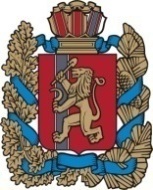 Благовещенский сельский Совет депутатовИрбейского района Красноярского края РЕШЕНИЕ09.04 .2019 г                               с. Благовещенка                                           № 4Об отчете главы Благовещенского сельсовета за 2018 год и задачах на 2019год.        Заслушав и обсудив отчет глав Благовещенского сельсовета за 2018 год Совет депутатов Благовещенского сельсовета РЕШИЛ:        1.Отчет главы Благовещенского сельсовета за 2018год принять к сведению.        2. Признать работу главы Благовещенского сельсовета за 2018 год удовлетворительной.        3. В течении 10 дней опубликовать отчет главы в информационном бюллетене «Вестник Благовещенского сельсовета»и разместить на официальном сайте администрации сельсовета.4.Решение вступает в силу в день, следующий за днем его официального опубликования в информационном бюллетене «Вестник Благовещенского сельсовета».Председатель Благовещенского                              Глава                                                                                    сельского Совета депутатов                                Благовещенского  сельсовета______________ М.П.Мельникова                          ____________ Д.Л.Гуменко